Музична зала:на допомогу музичному керівнику ЗДОРекомендаційний бібліографічний список газетно-журнальних статей 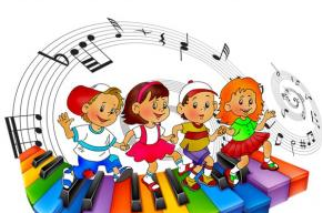 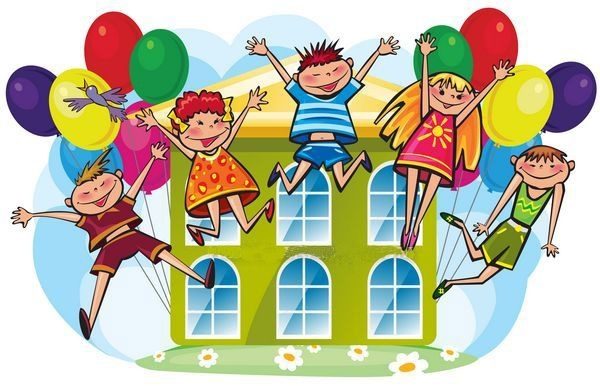 [Дитина у світі мистецтва: Матеріали]. Дошкільне виховання. 2021. № 2.[Дітям про Україну: підбірка матеріалів]. Дитячий садок. 2019. № 13.[Казковий випуск]. Дитячий садок. 2019. № 12.[Матеріали до Великодня]. Дитячий садок. 2018. № 5. С. 4-18.[Матеріали до занять: Добірка віршів, загадок, головоломок, музичних та малярських творів про весну]. Дитячий садок. 2019. № 3. С. 33-40.[Мистецька освіта в дошкільному закладі]. Дошкільне виховання. 2019. № 12.[Музичні дарунки до зимових свят: новорічні пісні, мелодекламації]. Дошкільне виховання. 2018. № 11. С. 37-39.[Скоро Великдень: підбірка матеріалів до свята]. Дитячий садок. 2019. № 6. С. 4-32.[Сценарії випускних заходів: Оскар (церемонія нагородження); Випускний бал (казкові герої старшої групи)]. Дитячий садок. Фантазії вихователя 2020. № 4. С. 8-25.[Сценарії випускних у дошкільних закладах: Спецвипуск]. Дитячий садок. Фантазії вихователя. 2020. № 4.5 YouTube-каналів для творчого розвитку. Дитячий садок. 2020. № 13/14. С. 70-71.6 порад підготовки випускного. Дитячий садок. 2020. № 8. Фантазії вихователя № 4. С. 6-7.Артюх Н. Книжки у яких оживають казки: Робота з дітьми молодшої групи. Дошкільне виховання. 2021. № 2. С. 20-21.Ахунова Л. Культура всього. Вплив мистецтва на загальний розвиток дитини. Дитячий садок. 2020. № 11/12. С. 8-15.Бобрікова О. День знань без повчань: Свято-квест під відкритим небом для дітей дошкільних груп. Дошкільне виховання. 2020. № 8. С. 33-36.Бобрікова О., Абдулаєва О. Завітали лісові звірята малюків до школи виряджати. Свято випуску для дітей старшої групи. Дошкільне виховання. 2021. № 3. С. 35-38.Богуч Н. Книга- ключ до знань: Літературно-музичне свято. Дошкільний навчальний заклад. 2019. № 6. С. 34-39.Брюзгіна Л. Весняний калейдоскоп: Музична розвага. Дитячий садок. 2019. № 3. С. 4-5.Брюзгіна Л. Прийшла Громовиця - скидай рукавиці: Музичне свято до Стрітення. Дитячий садок. Фантазії вихователя. 2018. № 2. С. 4-6.Вирвихвост І. Веселий ярмарок: Сценарій виховного заходу для дітей 5 років. Позашкілля. 2021. № 1/2. С. 94-101.Войтко Т. Музичний розвиток дітей у системі М. Монтессорі. Мистецтво та освіта. 2019. №1. С. 15-18.Волощенко Л. І. Люби свою родину, вона в тебе єдина: Ігровий фреш. Дошкільний навчальний заклад. 2019. № 2. С. 35-37.Вусик Т. Свято вітру: Музична розвага для дітей старшої групи та їхніх родин. Дошкільне виховання. 2020. № 3. С. 37-39.Гарбузова Н., Потапова О., Крючкова О. Гавайська вечірка: Музично-фізкультурна розвага просто неба для дітей старшої групи. Дошкільне виховання. 2020. № 7. С. 34-36.Гвоздій В. Літній сюрприз. Дошкільне виховання. 2018. № 5. С. 36-39.Гвоздій В. Рушничок для мами: Весняне свято для дітей старшої групи та їхніх родин. Дошкільне виховання. 2019. № 1. С. 37-40.Гладун О. Семеро сліпих мишенят: Вистава в стилі "люди і ляльки": за мотивами давньої індійської притчі. Дошкільне виховання. 201. № 1. С. 30-33.Голікова Н. І. Інтегровані музичні заняття з дітьми дошкільного вік як інноваційне явище. Дошкільний навчальний заклад. 2019. № 10. С. 8-13.Горбуненко Г. Б. Мюзикл "Муха-Цокотуха". Дошкільний навчальний заклад. 2018. № 2. С. 45-48.Гордіюк Н., Балабанова Т. Казкова арт - майстерня. Дошкільне виховання. 2021. № 2. С. 11.Дайченко О. Гайда, дітвора, вже чекає гра!: Рухливі ігри з музичним супроводом для дітей усіх вікових груп. Дошкільне виховання. 2020. № 4. С. 32-33.Дерда С., Дубровіна І. Назустріч весні. Музичне свято для дітей старшої групи. Дошкільне виховання. 2021.Догадайло М. М. Як Муха-Цокотуха самовар обирала: Музично-економічна вистава для старшої групи. Дошкільний навчальний заклад. 2019. № 12. С. 31-34.ЄгоровГ. Звуки линуть чарівні... : Музично-дидактичні ігри для дітей усіх дошкільних груп. Дошкільне виховання. 2019. № 9. С. 38-39.Істраніна І. Святий вечір, Коляда! Пісня-танок. Дошкільне виховання. 2020. № 11. С. 40.Кашуба З. Чарівна планета. Феєричні образи. Дитячий садок. Фантазії вихователя 2020. № 4. С. 26-33. Неординарний сценарій випускного балу.Кирилова М. Між планетарний марафон: Спортивно-музична розвага для дітей старшого дошкільного віку. Дитячий садок. 2019. № 5. С. 24-26.Кириченко В. А. Зимові розваги біля ялинки: Музична розвага для дітей середнього та старшого дошкільного віку. Дошкільний навчальний заклад. 2019. № 11. С. 38-39.Кияниця Н. В. Якщо дитя співає і сміється, отже, в нім здорове серце б'ється!: Розвага до Дня сміху для дітей старшого дошкільного віку. Дошкільний навчальний заклад. 2019. № 4. С.   36-39.Колодій Г. Я люблю свою родину: Родинне свято в середній групі. Дитячий садок. 2018. № 5. С. 25-29.Комар Н. Зійшла Різдвяна зірка: Свято для дітей середнього дошкільного віку. Дитячий садок. 2018. № 22. С. 10-14.Лобунець А., Саєць В. Зустрічаймо рік новий на арені цирковій: Новорічне свято для дітей старшої групи. Дошкільне виховання. 2019. № 10. С. 32-36.Манзенко О. Осені-красуні іменини: свято для дітей середнього дошкільного віку. Дитячий садок. 2019. № 19. С. 31-35.Мацелюк Л., Шутильова Н. "Вільні матеріали" на музичному занятті. Дошкільне виховання. 2021. № 2. С. 16-17.Миргородська Л. Наші мами можуть усе!: Весняне свято для дітей старшої групи та їхніх мам. Дошкільне виховання. 2018. № 1. С. 38-40.Нагорна Е. Казка про корона вірус: Лялькова вистава для дітей середньої та старшої групи. Дошкільне виховання. 2020. № 8. С. 28-29.Нестер Н. С. Свято Стрітення: Святкова розвага у старшій групі. Дошкільний навчальний заклад. 2019. № 1. С. 45-47.Ніщета В. Вовк і семеро козенят: Мюзикл з основ безпеки життєдіяльності. Дитячий садок. Фантазії вихователя. 2018. № 2 .С. 36-40.Обшарська Р. Плаксиве зайченя: Музична казка. Дитячий садок. 2018. № 9. С. 35-37.Парахонько І. Перемагає дружба. Складання та театралізація нової казки. Дитячий садок. 2020. № 19/20. С. 48-51.Половіна О. Мистецька освіта дошкільнят: свобода, творчість, інтеграція. Дошкільне виховання. 2019. № 5. С. 3-8.Пустельник О. Усі, хто казку любить, гайда до Добролюба! Дошкільне виховання. 2020. № 7. С. 30-33.Сєдак Т. М. Весняні свята: Заняття з дітьми 5-го року життя. Дошкільний навчальний заклад. 2018. № 3. С. 26-27.Сидорюк О. Казковий сюрприз для випускників: Свято випуску для дітей старшої групи. Дошкільне виховання. 2020. № 2. С. 37-40.Солопова С. Посланці Миколая: вистава для дітей старшої групи. Дошкільний навчальний заклад. 2019. № 11. С. 38-39.Станкевич В. Кольрове свято: Розвага просто неба до Дня захисту дітей. Дошкільне виховання. 2021. № 4. С. 38-40.Стеценко І., Вусик Т. Дитяче свято: зміна формату. Дошкільне виховання. 2020. № 1. С. 29.Сухонос Т., Квас В. Коти і весняне свято: Розвага для дітей середньої групи. Дошкільний навчальний заклад. 2019. № 2. С. 38-43.Фоменко О. Осінь Золотава. Сценарій осіннього свята. Дитячий садок. 2020. № 19/20. С. 66.Халява О. Г. Великодня пригода: Святкова інсценізація. Дошкільний навчальний заклад. 2018. № 4. С. 38-39.Хребетко К. Козачата - хлопці та дівчата: Музичне свято для дітей старшого дошкільного віку. Дитячий садок. 2019. № 18. С. 18-23.Чабан О. А. Шануймо Україну: Свято до дня Незалежності України. Дошкільний навчальний заклад. 2018. № 8. С. 8-10.Шевчук А. Мистецька освіта дітей: Традиції та інновації в оновленому БКДО. Дошкільне виховання. 2021. № 4. С. 20-23.Укладачзавідувач науково-педагогічної бібліотеки ТОКІППОІнна Сіньковська 